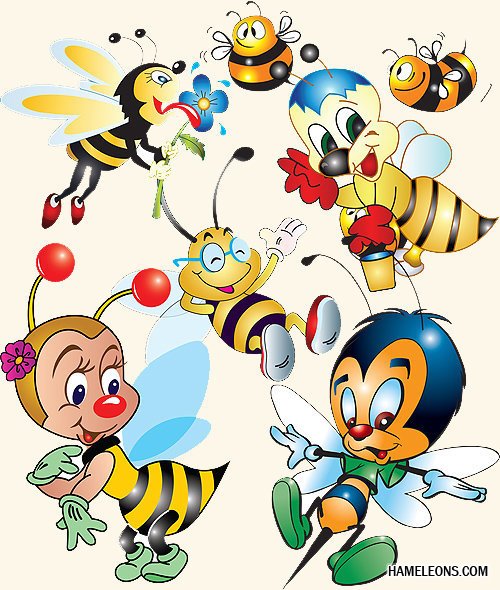 с. Поповка2012 годВоспитаннику детского сада «Пчёлка»Яшину Юре.На память о первых трудностях, первых радостях.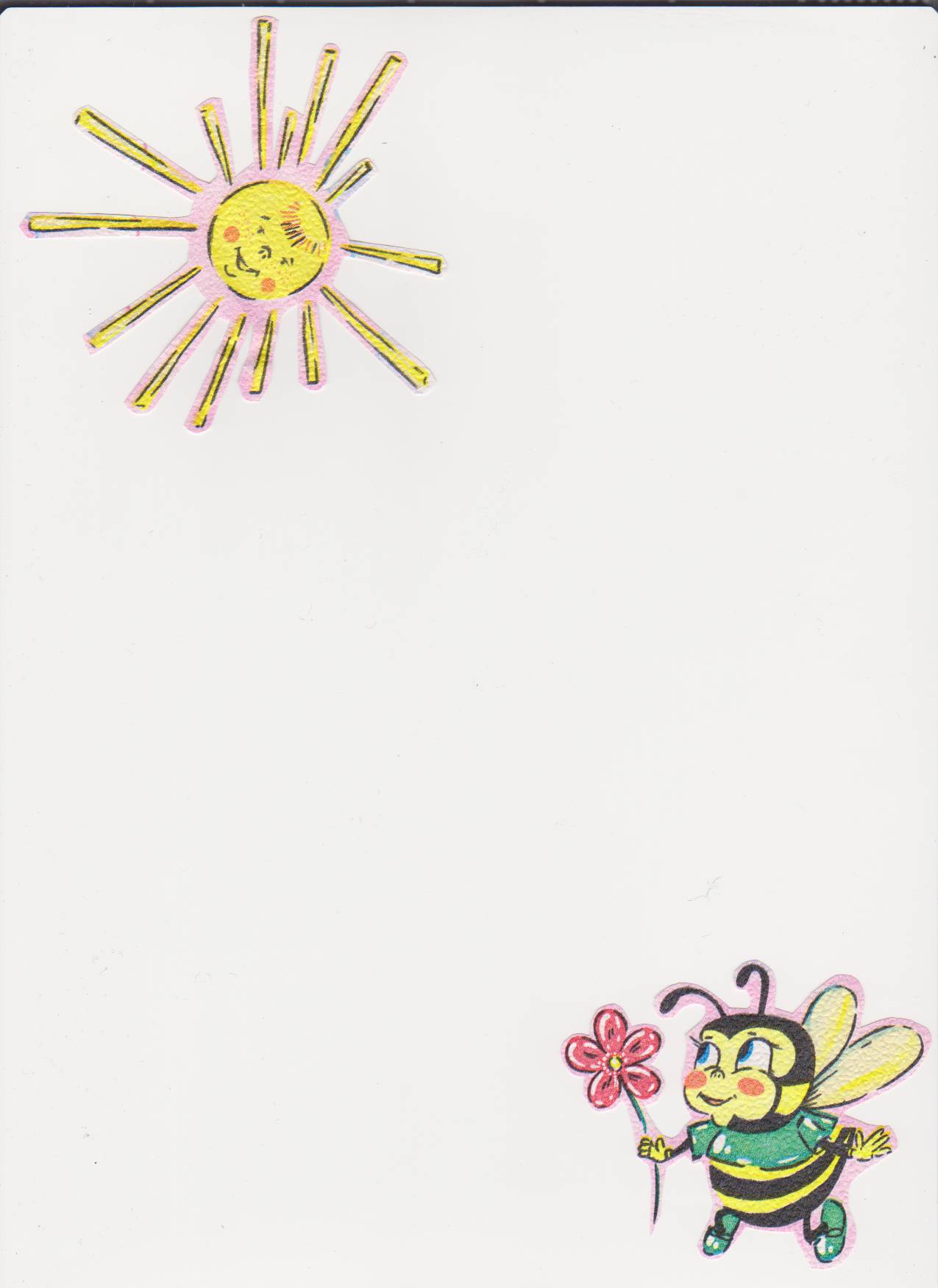 